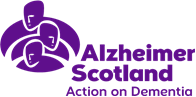 TuesdayWednesdayThursdayFriday123Tea & Blether – Arbroath10.30am – 12 noonArbroath Walking Group11amCarnoustie Drop-inPanbride Church Hall2pm – 3.30pm78910Arbroath Shotz Snooker Club2pm – 3pmTea & Blether – Arbroath10.30am – 12 noonFootball Memories – Arbroath2pm – 3.30pmArbroath Walking Group11amForfar Drop-inEast and Old Church2pm – 3.30pm14151617Art Group – Arbroath DRC2-3.30pmTea & Blether – Arbroath10.30am – 12 noonArbroath Walking Group11amMontrose Playhouse Drop-In2pm – 3.30pm21222324Music and Movement Group – Arbroath DRC2-3.30pmTea & Blether – Arbroath10.30am – 12 noonFootball Memories – Brechin2pm – 3.30pmArbroath Walking Group11amMusic & MemoriesDigital2pm – 3pm28293029Arbroath Lunch ClubBrewhouse12.30pmTea & Blether – Arbroath10.30am – 12 noonContact our Community Activities Organiser: Rosemary Moncur - 07585 700902 - rmoncur@alzscot.org